ПАСПОРТдорожной безопасности образовательной организациимуниципальное автономное общеобразовательное учреждение муниципального образования город Краснодарлицей № 64 имени Вадима Миронова (МАОУ лицей № 64)2021 годОбщие сведенияМуниципальное автономное общеобразовательное учреждение  муниципального образования г. Краснодар лицей № 64 (МАОУ лицей № 64)СодержаниеПлан-схемы МАОУ лицея № 64.1.1. План – схема района расположения МАОУ лицея № 64, путей движения транспортных средств и детей (учеников, обучающихся).1.2. План – схема организации дорожного движения в непосредственной близости от МАОУ лицея № 64 с размещением соответствующих технических средств, маршрутов движения детей и расположение  парковочных мест.1.3  Схема путей движения транспортных средств к местам разгрузки/погрузки и рекомендуемых безопасных путей передвижения детей по территории МАОУ лицея № 64.1.4 Схема безопасного расположения остановки автобуса МАОУ лицея № 64.2. Приложения:Приложение №1Пешеходный переход на ул. Атарбекова, остановка «Гастроном»Приложение №2Пешеходный переход на ул. Атарбекова (пересечение с ул. Ковалева)                     Приложение №3Пешеходный переход на ул. Ковалева (пересечение с ул. Атарбекова)Приложение №4Пешеходный переход на ул. Совхозная (пересечение с ул. Атарбекова)                     Приложение №5                     Пешеходный переход на ул. Атарбекова (пересечение с ул. Герцена)                     Приложение №6                     Пешеходный переход на ул. Герцена (пересечение с ул. Атарбекова)                     Приложение №7Пешеходный переход на ул. ГерценаПриложение №8Пешеходный переход на ул. Герцена (пересечение с ул. Гагарина)Приложение №9                     Пешеходный переход на ул. Гагарина (пересечение с ул. Герцена)Приложение №10Листок вносимых Изменений1.1.План – схема района расположения МАОУ лицея № 64, путей движения транспортных средств и детей  (учеников, обучающихся).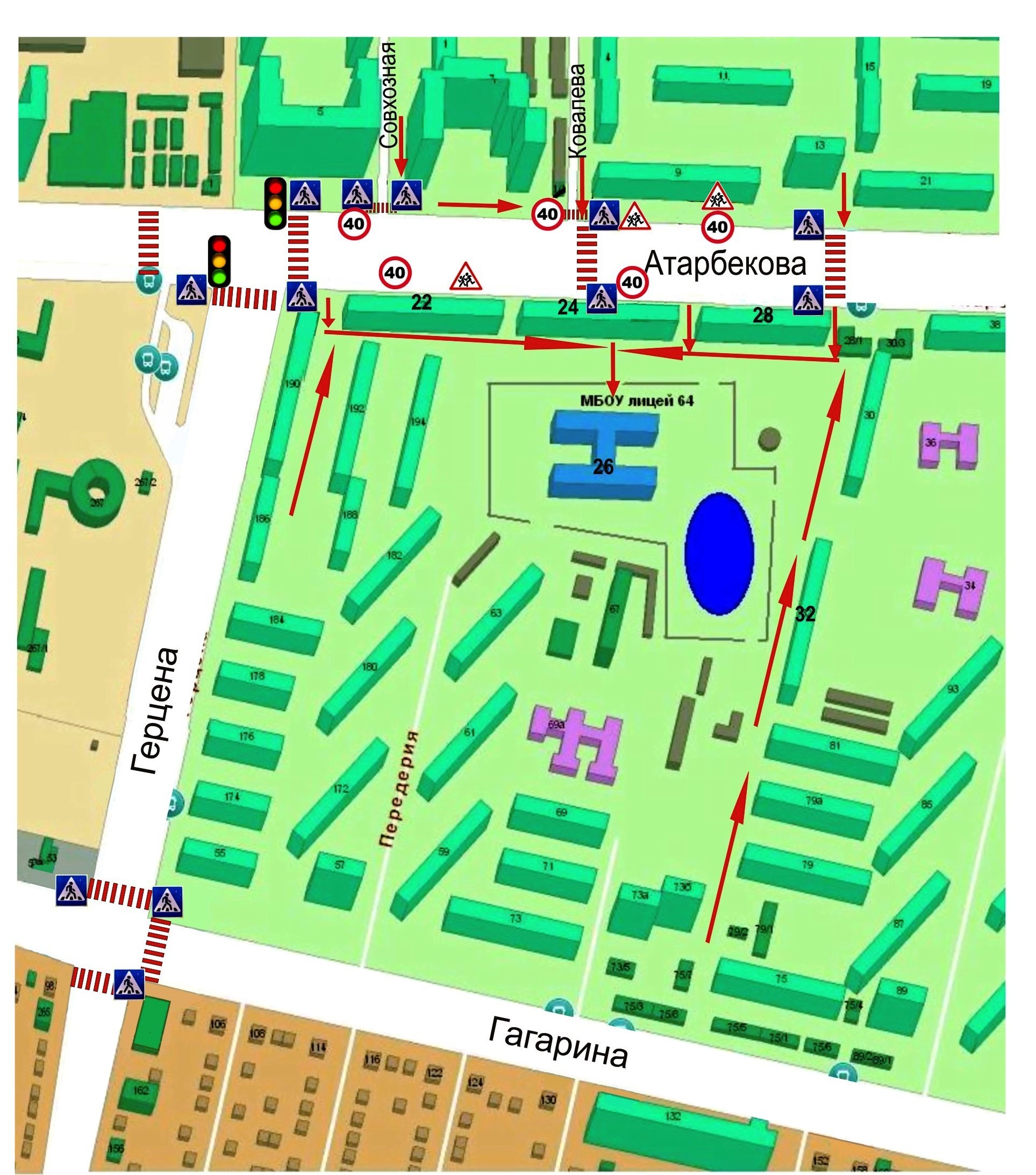 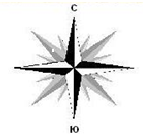 Условные обозначения:1.2.План – схема организации дорожного движения в непосредственной близости от  МАОУ лицея № 64 с размещением соответствующих технических средств, маршрутов движения детей и расположение  парковочных мест.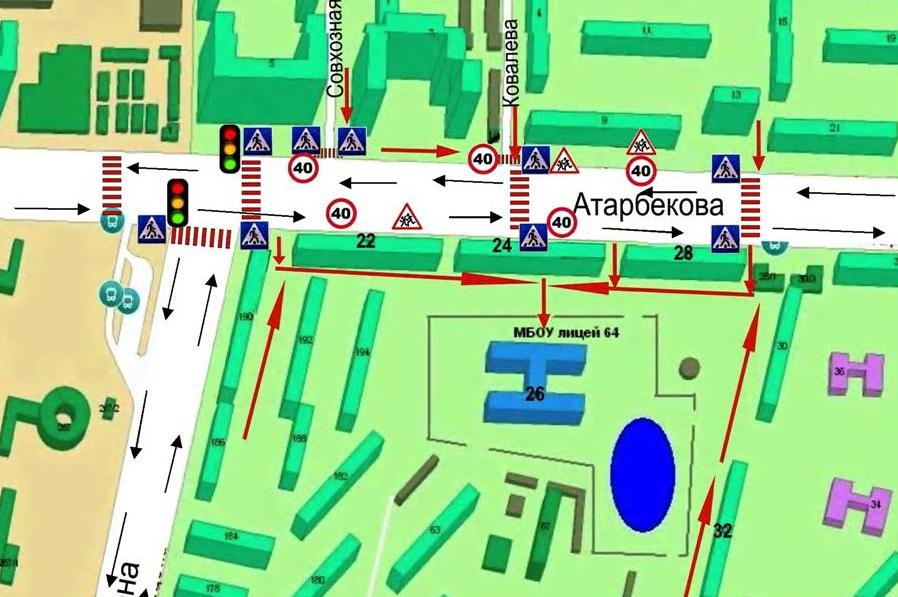 Условные обозначения:1.3. Схема путей движения транспортных средств к местам разгрузки/погрузки и рекомендуемых безопасных путей передвижения детей по территории  МАОУ лицей № 64.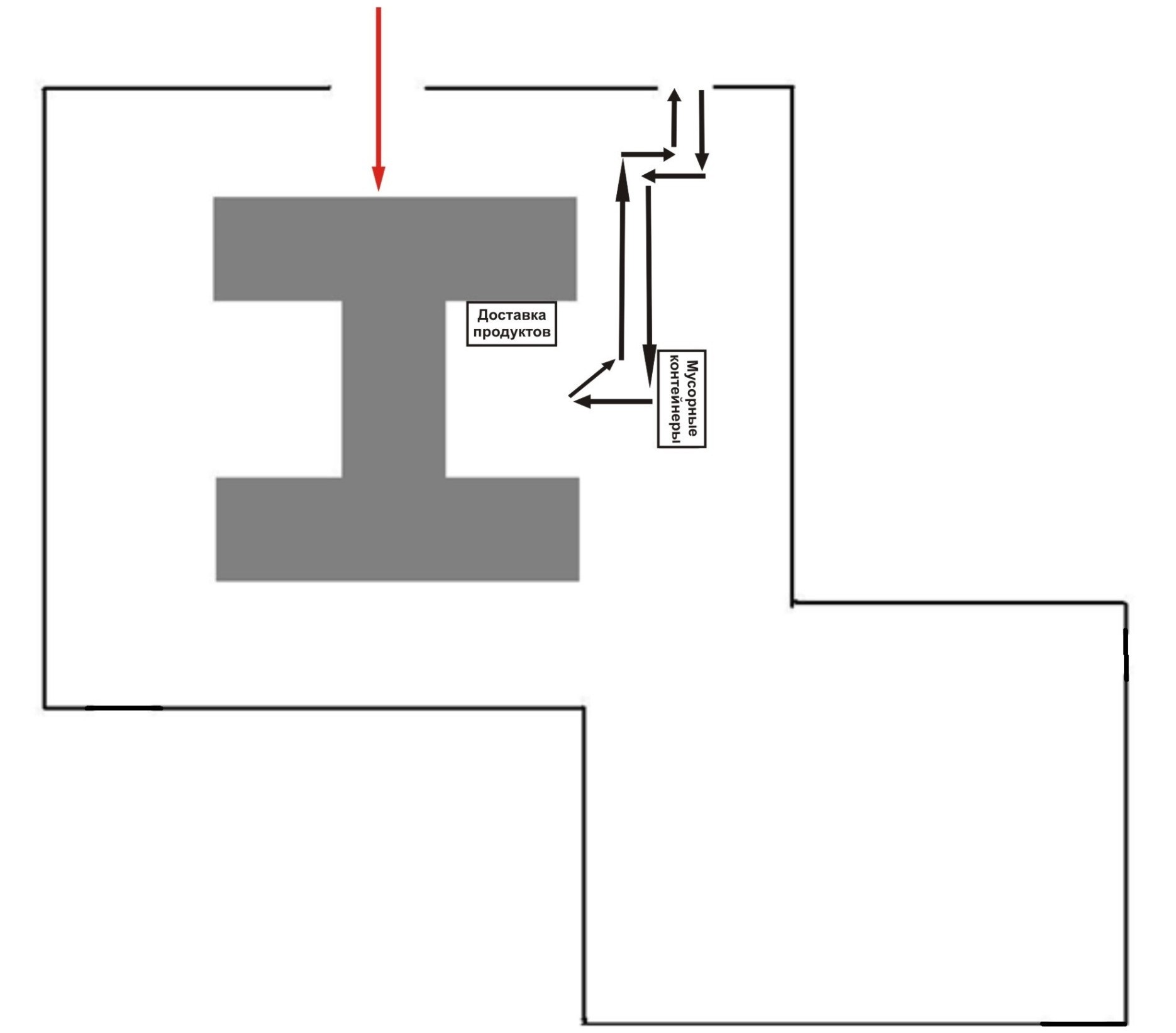 -движение грузовых транспортных средств- движение детей и подростков на территории образовательного учрежденияВремя вывоза мусора        пн                                                ср                     с 5:30 – 7:00                                                птПик активность движения детей и подростков на территории образовательного учреждения                                     7:30 – 9:00                                                           13:00 – 14:00                                                           17:30 – 18:30Время подвоза продуктов питания в школьную столовую 15:00 – 17:001.4 СХЕМА БЕЗОПАСНОГО РАСПОЛОЖЕНИЯ ОСТАНОВКИАВТОБУСА У МАОУ ЛИЦЕЯ № 64ул. АтарбековадворУсловные обозначения:- движение автобуса                                        - движение детей к месту посадки/высадки      - место посадки/высадки- автобус2. ПриложенияПриложение №1Пешеходный переход на ул. Атарбекова, остановка «Гастроном»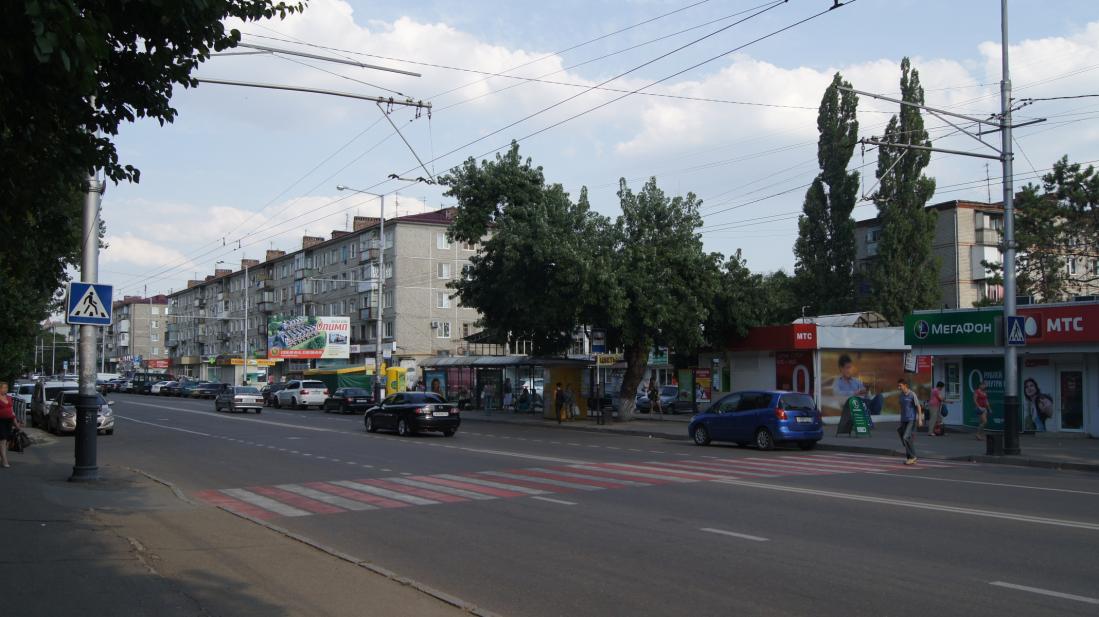 Приложение №2Пешеходный переход на ул. Атарбекова (пересечение с ул. Ковалева)                      Приложение №3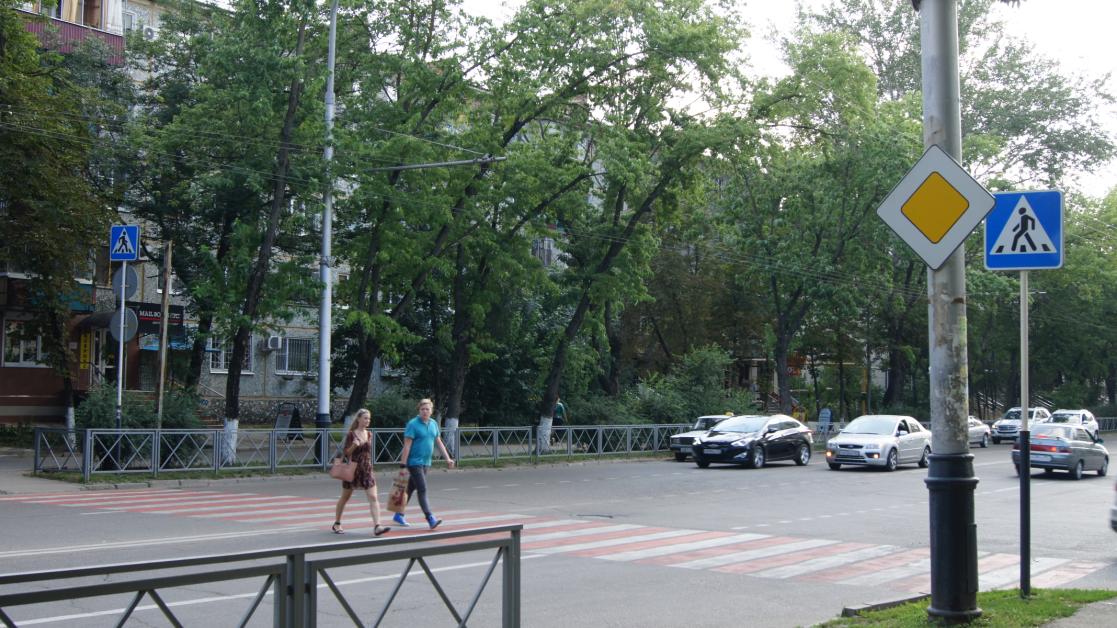 Пешеходный переход на ул. Ковалева (пересечение с ул. Атарбекова)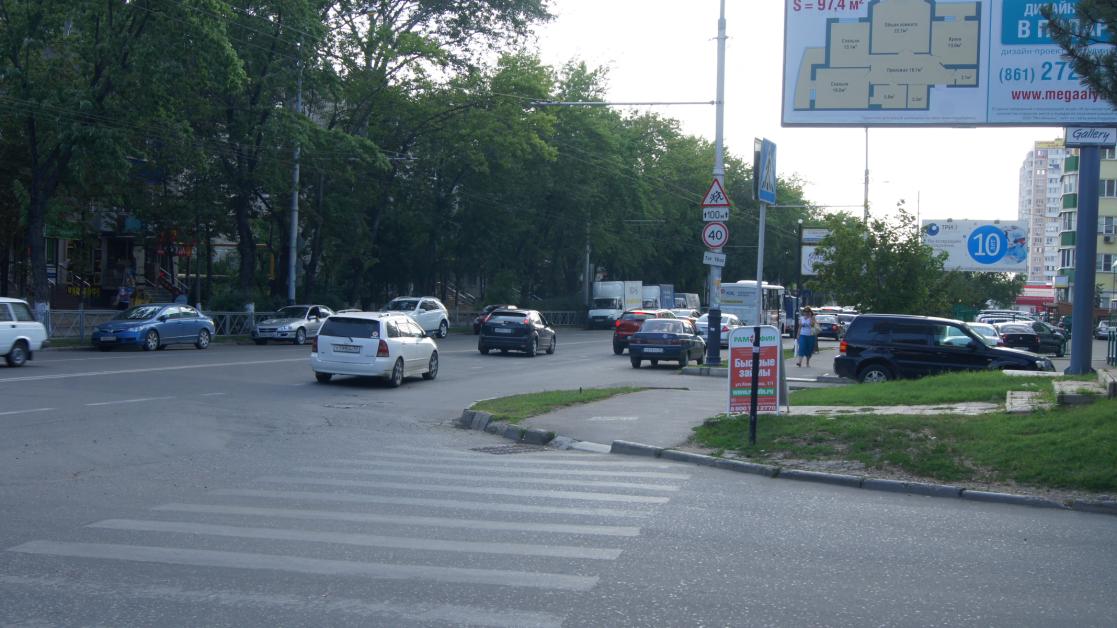 Приложение №4Пешеходный переход на ул. Совхозная (пересечение с ул. Атарбекова)                Приложение №5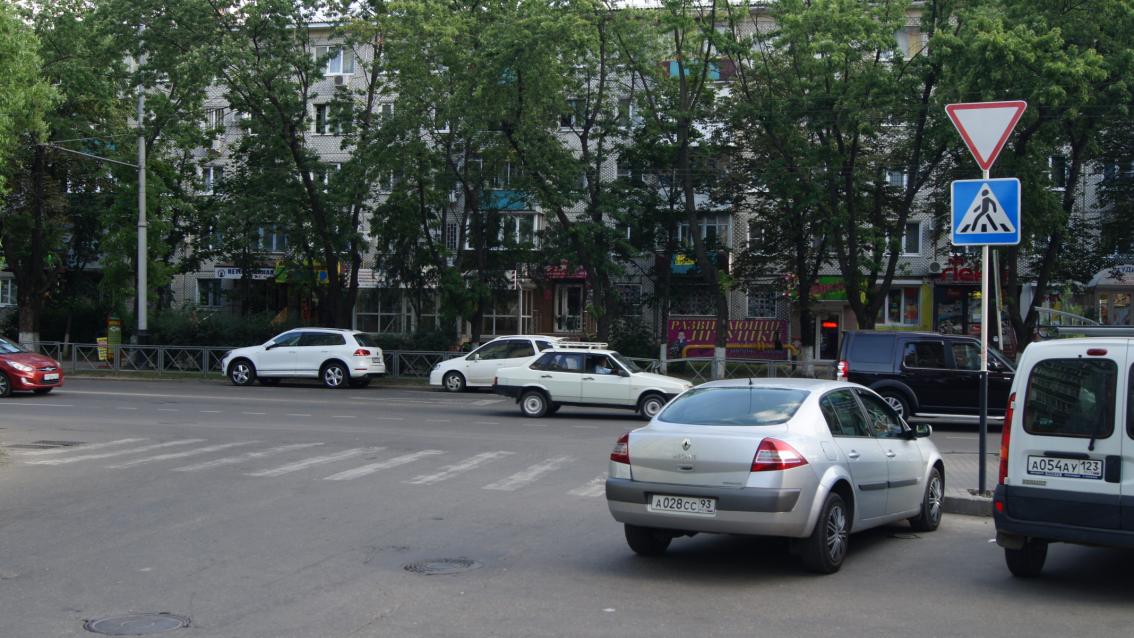                 Пешеходный переход на ул. Атарбекова (пересечение с ул. Герцена)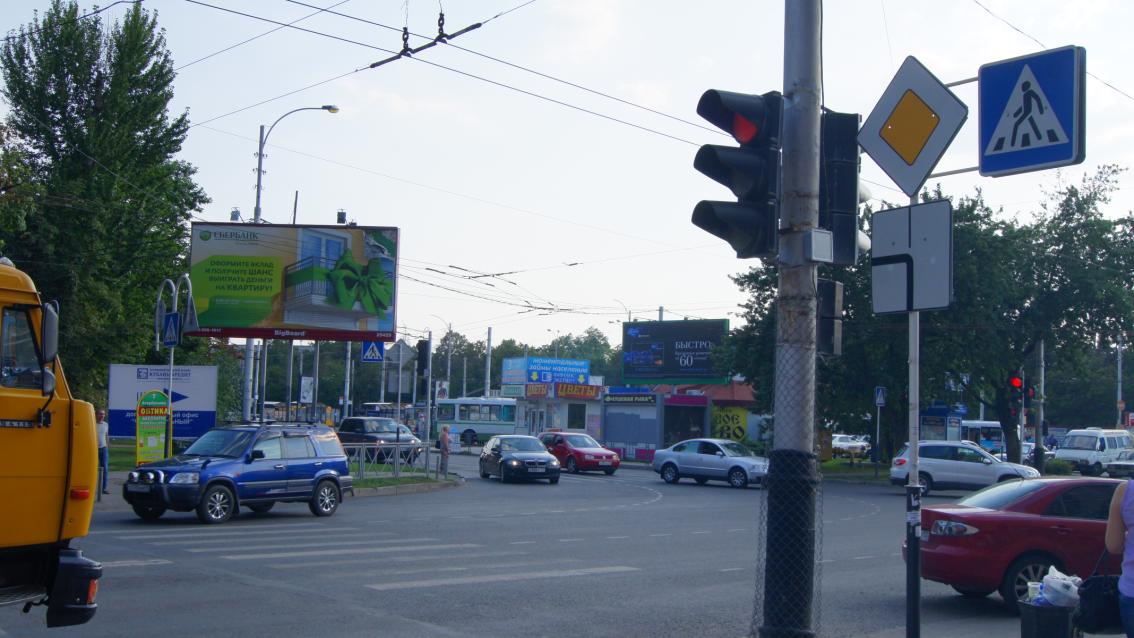 Приложение №6Пешеходный переход на ул. Герцена (пересечение с ул. Атарбекова)                      Приложение №7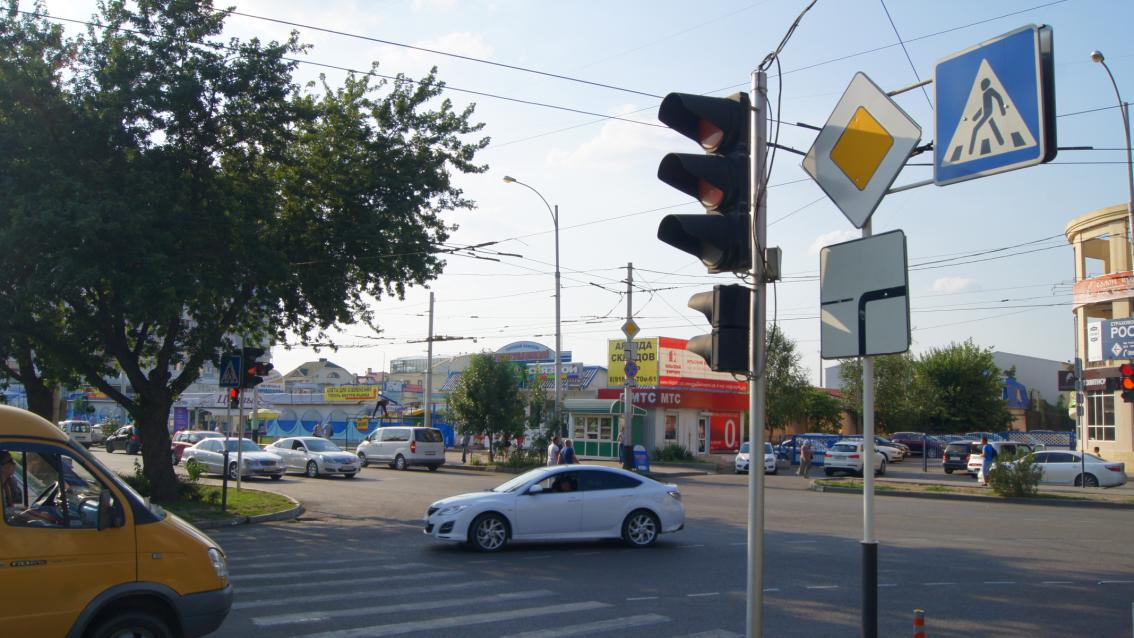 Пешеходный переход на ул. Герцена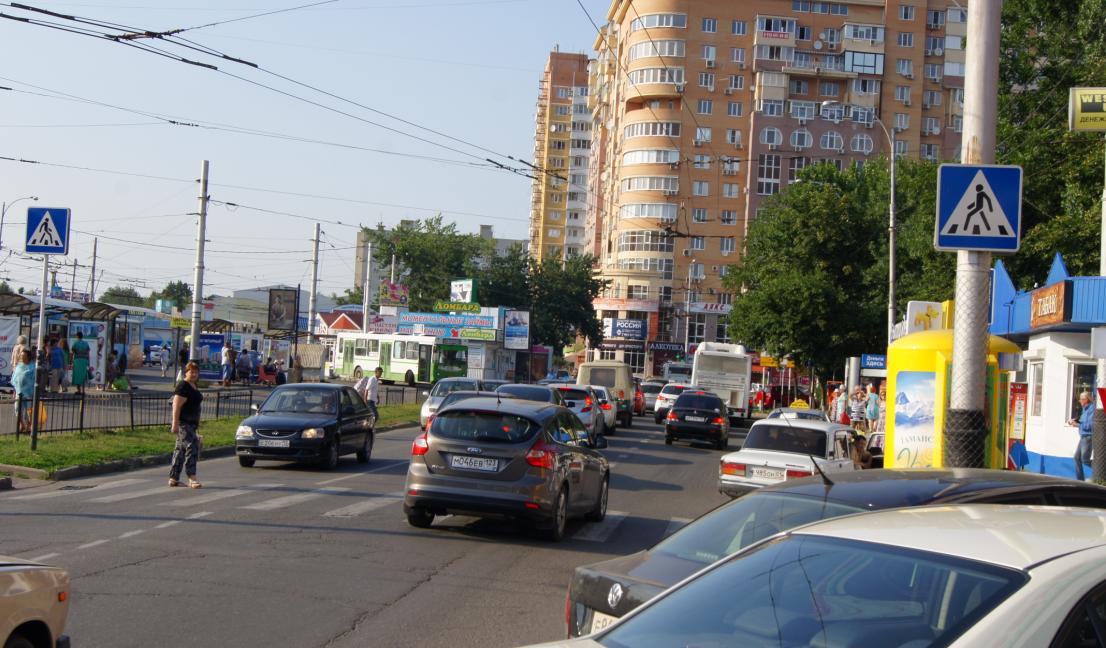 Приложение №8Пешеходный переход на ул. Герцена (пересечение с ул. Гагарина)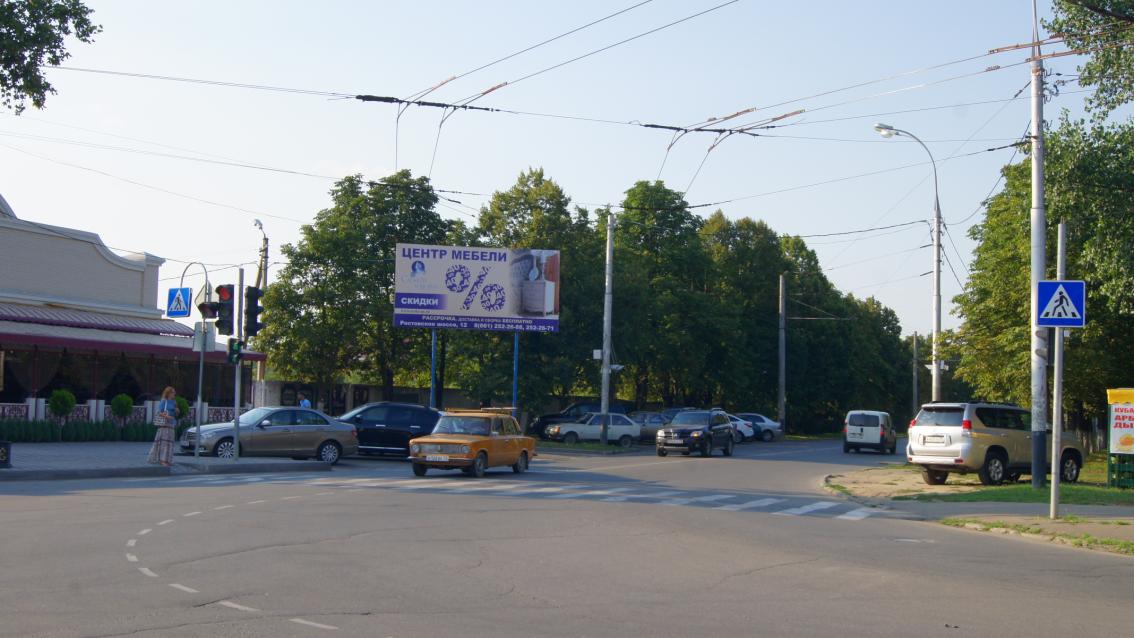 Приложение №9Пешеходный переход на ул. Гагарина (пересечение с ул. Герцена)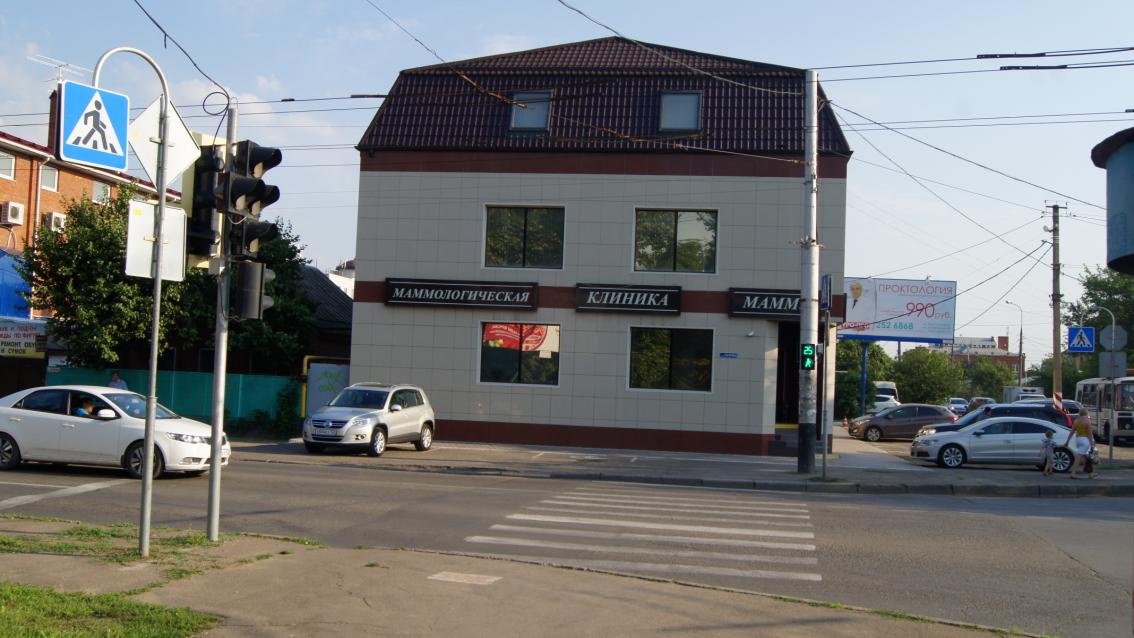 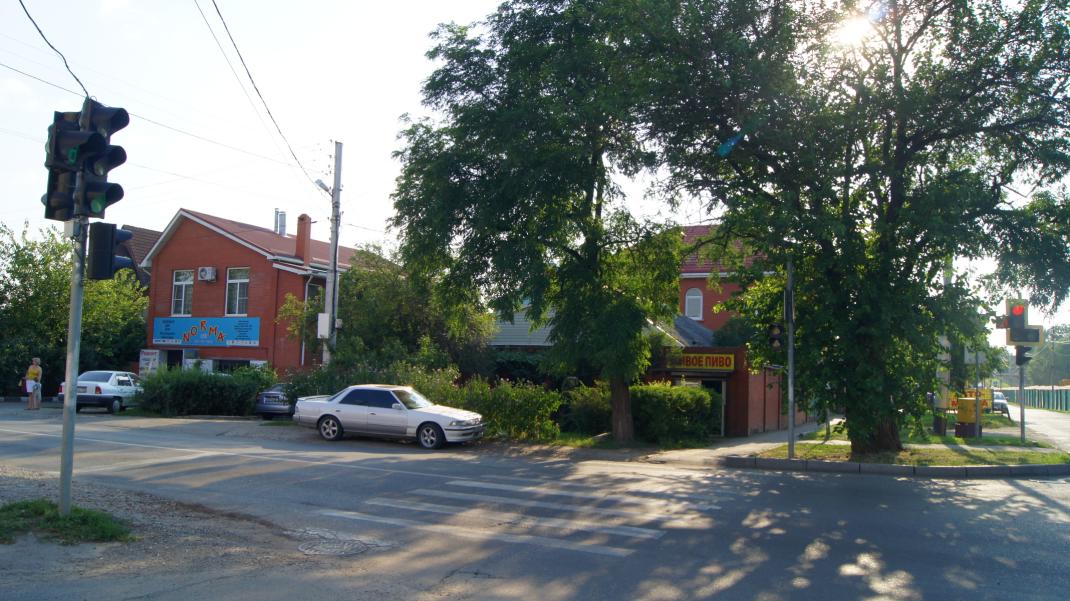 Приложение № 10Листоквносимых изменений«СОГЛАСОВАНО»Директор департамента образования администрации муниципального образования город Краснодар  А.С.Некрасов« ____»  ___________2021 года«РАССМОТРЕНО»Врио начальника отдела ГИБДДУМВД России по городу Краснодаруподполковник полицииВ.Ю. Савин«______» __________ 2021 года «УТВЕРЖДАЮ»Директор МАОУ лицея № 64С.П.Карлова«____» ___________ 2021 годаТип ОУобщеобразовательное учреждениеЮридический адрес:Российская Федерация, 350062, город Краснодар,улица им. Атарбекова, 26Фактический адрес:350062, г. Краснодар,улица им. Атарбекова, 26Руководитель образовательной организацииКарлова Светлана Петровна  226-37-91Заместитель директорапо учебной работеЛука Олеся Зайнуллаевна 226-08-47Заместитель директорапо воспитательнойработеАгуреева Инна Сергеевна 226-14-65Ответственные работники  муниципальногооргана образования:Ответственные работники  муниципальногооргана образования:за безопасностьзаместитель начальникаотдела образования по ПВОДО МО г. КраснодарЕремеева Светлана Вадимовна      992-63-65Ответственные от   Госавтоинспекции: Инспектор отделения ПБДД     УМВД России по городу КраснодаруОтветственные работники за мероприятия по профилактике детского дорожного  травматизма:Бурдаков Дмитрий Александрович 8-962-880-06-88 по округу:- ведущий специалист отдела       Матюнина Елена Григорьевнаобразования по ПВО ДО МОг. Краснодар по округу:- ведущий специалист отдела       Матюнина Елена Григорьевнаобразования по ПВО ДО МОг. Краснодар992-38-54по ОУ- заместитель директорапо ВРАгуреева Инна Сергеевна226-14-65Руководитель или ответственныйработник дорожно-эксплуатационнойорганизации, осуществляющейсодержание УДСМХУ «Единая служба            Симоненко Александр Геннадьевич    заказчика»                           Руководитель или ответственныйработник дорожно-эксплуатационнойорганизации, осуществляющейсодержание УДСМХУ «Единая служба            Симоненко Александр Геннадьевич    заказчика»                           218-99-61Руководитель или ответственныйработник дорожно-эксплуатационнойорганизации, осуществляющейсодержание ТСОДДМХУ «Единая служба                    Симоненко Александр Геннадьевич    218-99-61заказчика»                                                            Руководитель или ответственныйработник дорожно-эксплуатационнойорганизации, осуществляющейсодержание ТСОДДМХУ «Единая служба                    Симоненко Александр Геннадьевич    218-99-61заказчика»                                                            Руководитель или ответственныйработник дорожно-эксплуатационнойорганизации, осуществляющейсодержание ТСОДДМХУ «Единая служба                    Симоненко Александр Геннадьевич    218-99-61заказчика»                                                            Количество учащихся2140 человекаНаличие уголка по БДД1 этажНаличие класса по БДДКабинет № 1Наличие автогородка (площадки) по БДДПлощадка имеется во дворе лицея с правой стороны от центрального входаНаличие автобуса в ОУне осуществляется подвоз учащихсяВремя занятий в МБОУ лицее № 641-ая смена                           8 часов 00 минут – 14 часов 10 минут2-ая смена                           13 часов 40 минут – 17 часов 50 минутвнеклассные занятия         15 часов 00 минут – 20 часов 00 минутВремя занятий в МБОУ лицее № 641-ая смена                           8 часов 00 минут – 14 часов 10 минут2-ая смена                           13 часов 40 минут – 17 часов 50 минутвнеклассные занятия         15 часов 00 минут – 20 часов 00 минутВремя занятий в МБОУ лицее № 641-ая смена                           8 часов 00 минут – 14 часов 10 минут2-ая смена                           13 часов 40 минут – 17 часов 50 минутвнеклассные занятия         15 часов 00 минут – 20 часов 00 минутТелефоны оперативных службТелефоны оперативных службТелефоны оперативных службМКУ «Единая дежурная диспетчерская служба»112050Отдел ГИБДДг. Краснодара255-55-15Дежурная часть Отдела полиции УВДпо г. Краснодару (Прикубанский округ)226-52-22259-50-45Диспетчерская служба по округу при администрацииПрикубанскоговнутригородского округа220-33-48Скорая помощьПолицияМЧС0302112 Движение транспортных средств Движение детей (учеников) в (из) образовательное учреждение регулируемый пешеходный переход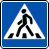  нерегулируемый пешеходный переход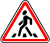  Осторожно, дети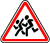  Остановка общественного транспорта Места обозначенные в приложении Тротуар       Ограждение образовательного учреждения Искусственное освещение   Искусственная неровность             Пешеходное ограждение Лицей (школа) Стадион Жилой дом КНС Бальнеолечебница Дорога Движение транспортных средств Движение детей (учеников) в (из) образовательное учреждение регулируемый пешеходный переход нерегулируемый пешеходный переход Осторожно, дети Остановка общественного транспорта Места обозначенные в приложении Тротуар       Ограждение образовательного учреждения Искусственное освещение   Искусственная неровность             Пешеходное ограждение Лицей (школа) Стадион Жилой дом КНС Бальнеолечебница Дорога№п/пНаименованиеизмененияДата внесенияизмененияКем внесено изменениеПричинаВнесения измененияРоспись лица,внесшего изменение